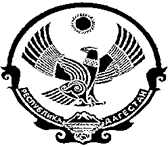 РЕСПУБЛИКА ДАГЕСТАНМУНИЦИПАЛЬНЫЙ РАЙОН «ЦУНТИНСКИЙ РАЙОН»368412, с. Кидеро, Цунтинский район РД                                E-mail: mo_cunta@mail.ru тел. 55-06-25, факс 55-06-35(36) от 10. 02. 2016 г.                                                                                               ПОСТАНОВЛЕНИЕ № 20О прекращении осуществления администрацией МР «Цунтинский район» государственных полномочий Республики Дагестан по предоставлению гражданам субсидий на оплату жилого помещения и коммунальных услугВ соответствии со статьями 61, 62 Гражданского кодекса Российской Федерации, Законом Республики Дагестан от 28 января 2016 года №3 «О прекращении осуществления органами местного самоуправления муниципальных районов и городских округов Республики Дагестан государственных полномочий Республики Дагестан по предоставлению гражданам субсидий на оплату жилого помещения и коммунальных услуг» администрация МР «Цунтинский район» и Уставом МР «Цунтинский район» п о с т а н о в л я е т: 1. Прекратить осуществление администрацией МР «Цунтинский район» государственных полномочий Республики Дагестан по предоставлению гражданами субсидий на оплату жилого помещения и коммунальных услуг.2. В связи с прекращением осуществления администрацией МР «Цунтинский район» государственных полномочий Республики Дагестан по предоставлению гражданами субсидий на оплату жилого помещения и коммунальных услуг, ликвидировать с 11 апреля 2016 года муниципальное казённое учреждение «Отдел субсидий» МР «Цунтинский район».3. Руководителю муниципального казённого учреждения «Отдел субсидий» МР «Цунтинский район» (Газиев М.Д.) во исполнение ст. ст. 179 и 180 ТК РФ:- письменно и под расписку предупредить высвобождаемых работников не менее чем за два месяца о предстоящем увольнении в связи с ликвидацией муниципального казённого учреждения «Отдел субсидий» МР «Цунтинский район»;- в установленном законодательством порядке перечислить в республиканский бюджет Республики Дагестан неиспользованные остатки межбюджетных трансфертов, предоставленных в виде субвенций из республиканского бюджета Республики Дагестан бюджету МР «Цунтинский район» на осуществление государственных полномочий Республики Дагестан по предоставлению гражданам субсидий на оплату жилого помещения и коммунальных услуг.- материальные ресурсы и документы, связанные с осуществлением государственных полномочий Республики Дагестан по предоставлению гражданам субсидий на оплату жилого помещения и коммунальных услуг, передать в государственную собственность Республики Дагестан в порядке, установленном Правительством Республики Дагестан, в течение трёх месяцев со дня издания настоящего постановления передать МФЦ.4. Прекратить с 11 апреля 2016 года трудовые отношения с работниками муниципального казённого учреждения «Отдел субсидий МР «Цунтинский район»».5. Для проведения процедуры ликвидации создать ликвидационную комиссию. Определить ответственным за осуществление процедуры ликвидации муниципального казённого учреждения «Отдел субсидий МР «Цунтинский район», руководителя МКУ «Централизованная бухгалтерия» МР «Цунтинский район»» Шамсудинова Магомеда Шамсудиновича.6. Утвердить Состав ликвидационной комиссии согласно приложению №1. Ликвидационной комиссии совершить все юридические действия, предусмотренные статьями 62, 63 Гражданского кодекса Российской Федерации7. Утвердить План мероприятий по ликвидации муниципального казённого учреждения «Отдел субсидий» МР «Цунтинский район» согласно приложению № 28. Постановление вступает в силу со дня его подписания.9. Настоящее постановление опубликовать в средствах массовой информации района.10. Контроль за исполнением постановления возложить на заместителя главы Абдулаева М.А.Глава                                                         П. МагомединовИсполнитель: Гаджиев М.Разноска: МКУ «Отдел субсидий», ФБО, МКУ «ЦБ», МКУ «СМИ и ИТО», ЦЗН по Цунтинскому району, ОПФР РФ по Цунтинскому районуПриложение № 1к постановлению ГлавыМР «Цунтинский район»от 10. 02. 2016 г. № 20Составликвидационной комиссии Председатель:Шамсудинов М.Ш.      -руководитель МКУ «Централизованная бухгалтерия»СекретарьАлиев А.А.           – руководитель МКУ «СМИ и ИТО» 	Члены:Магомедов А.А.           –начальник финансово- бюджетного отдела;Гаджиев М.У.               –управделами администрацииГазиев М.Д.                  –начальник МКУ «Отдел субсидий».Приложение № 2к постановлению ГлавыМР «Цунтинский район»от 10. 02. 2016 г. № 20ПЛАНмероприятий по ликвидации муниципального казенного учреждения «Отдел субсидий МР «Цунтинский район» Управляющий деламиАдминистрации                                                                                     МУ. Гаджиев№Содержание мероприятийСрок исполнения1231.Письменно уведомить МРИ ФНС №13 по Республике Дагестан о ликвидации учреждения (форма №Р15001)В 3-х дневный срок с момента принятия настоящего постановления2.Уведомить работников учреждения персонально под подпись о предстоящем увольнении в связи с ликвидацией учреждения, обеспечить расчет в соответствии с действующим законодательствомНе менее чем за 2 месяцаВ установленный законодательством срок3.Опубликовать в средстве массовой информации («Вестник государственной регистрации») информацию о ликвидации учреждения, о порядке и сроке заявления требований его кредиторамиДважды, с периодичностью один раз в месяц после исп. п.14.Принять меры к выявлению кредиторов и получению дебиторской задолженности. Письменно уведомить кредиторов, а также иных заинтересованных лиц о предстоящей ликвидации учрежденияВ установленный законодательством срок5.Провести инвентаризацию имущества и финансовых обязательствВ установленный законодательством срок6.Составить промежуточный ликвидационный балансВ течение 10 дней с даты истечения периода, установленного для предъявления требований кредиторов7.Утвердить промежуточный ликвидационный баланс после согласования В течение 3 дней с момента выполнения пункта 68.Уведомить МРИ ФНС №13 о дате составления промежуточного ликвидационного баланса по форме №р15001 с представлением промежуточного ликвидационного балансаВ день утверждения промежуточного ликвидационного баланса9.Обеспечить выплаты денежных сумм кредиторам и получение дебиторской задолженностиВ установленный законодательством срок10.Представить в ЦЗН по Цунтинскому району, Цунтинское отделение Пенсионного фонда России сведения об уволенных в связи с ликвидацией застрахованных лицВ течение 30 дней после утверждения промежуточного ликвидационного баланса11.Составить ликвидационный балансВ течение 10 дней после завершения расчетов с кредиторами12.Утвердить   ликвидационный баланс после согласования его с отделом по управлению  В течение 3 дней с момента выполнения пункта 1113.Направить МРИ ФНС №13 по Республике Дагестан документы, представляемые для ликвидации юридического лицаВ течение 5 дней после утверждения ликвидационного баланса14.Закрыть лицевые счета учреждения, передать печати, штампы и учредительные документы председателю ликвидационной комиссииВ установленный законодательством срок15.Подготовить акт об уничтожении печати учреждения и направить его мри ФНС №13 по Республике ДагестанВ установленный законодательством срок16.Передать в казну имущество, оставшееся после ликвидации учрежденияВ установленный законодательством срок17. Обеспечить в установленном порядке передачу архивных документов, ликвидируемого юридического лицаВ установленный законодательством срок18.Подготовить и сдать в финансовый отдел годовой отчет за 2015 годВ установленный законодательством срок19.Представить в отдел экономики, финансовый отдел документы об исключении учреждения из Единого государственного реестра юридических лиц в связи с его ликвидациейВ течение 3 дней после получения документов20.Отделу экономики района после окончания процедуры ликвидации учреждения внести соответствующие изменения в реестр муниципальной собственностиВ течение 3 дней после получения документов